           ZÁKLADNÁ  ORGANIZÁCIA ŠTEFANA  ZÁVODNIKA, SLOVENSKÉHO ZVÄZU VČELÁROV  PÚCHOV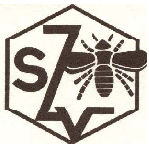 ___________________________________________________________________OBEŽNÍK Vážený  priateľ  včelár,výbor  ZO ŠZ SZV  Púchov  Vás  upozorňuje  že  sa  blíži  termín na  podávanie  žiadosti  na  nákup  technických  pomôcok  cez  NV  SR.Včelár  si  môže  naplánovať  a kúpiť:Zariadenia na:– odvčelovanie alebo manipuláciu s medníkmi alebo včelárskymi rámikmi pri medobraní, – odviečkovanie medových plástov, – separáciu vosku od medu, – vytáčanie medu,– čistenie medu alebo dávkovanie medu, – spracovanie alebo skladovanie včelárskych produktov s ohrevom, chladením alebo mrazením spracúvanie medu na priamy predaj,– spracúvanie medu, – skladovanie medu alebo manipuláciu s medom v medárni, – získavanie včelieho vosku, spracúvanie včelieho vosku alebo výrobu včelárskych medzistienok,– získavanie, spracúvanie alebo skladovanie obnôžkového peľu alebo plástového peľu, – získavanie, spracúvanie alebo skladovanie materskej kašičky alebo propolisu, – zabezpečenie hygieny spracúvania včelárskych produktov, – kontrolu kvality včelárskych produktov, – vŕtanie rámikov, – kŕmenie včiel, b) čerpadla na med, c) pomôcky na spracúvanie melicitóznych medov, d) plničky medu alebo jej príslušenstva, e) nádoby na skladovanie alebo prepravu medu v maximálnom počte 5 kusov, f) prívesného vozíka do celkovej hmotnosti 1500 kg- fotopasce, úľové  váhy, ohradníky- včelie  matkyPožiadavky  na  podporný  rok  2023/2024  sa  podávajú  písomne  do  rúk  tajomníka  ZO  M. Vajčnera, alebo  priamo  na  predajni  Včela, Moravská  Púchov  do  30.5. 2023.Prípadne  informácie  si  môžete  naštudovať  v NV  SR  č. 10/2023 Z.z.                                                                                                            Milan  Janco                                                                                                  predseda  ZO ŠZ SZV  Púchov